ANGLEŠČINA 5.b25.3.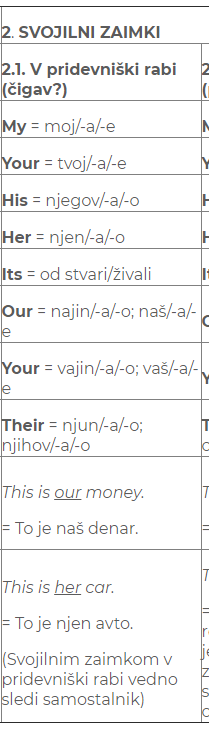 Danes pa malo slovnice – svojilni zaimki (moj, tvoj, najin …)Kaj pomenijo povedi in še posebno temno poudarjene besede? Oglej si sliko na desni strani.My mum is tall./ Your sister is beautiful./ His name is Tom./ Her favourite food is cheese./ Our house is big./ Their dog is brown. /  Its tail is long.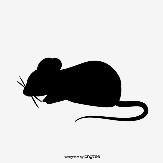 Povedi prepiši v zvezek in jih prevedi v slovenščino.
Prav tako v zvezek naredi tabelo z rojstnimi dnevi (vsaj za pet oseb – družinski člani ali prijatelji, če veš kdaj imajo rojstni dan), takole:Preko spletnega učbenika ali interaktivnega DVD-ja poslušaj zgodbico Thunder's birthday, str.96. Poslušaj oz. glej jo trikrat, nato glasno beri.Vadi na interaktivnem DVD-ju Super Minds 2 (karkoli za nazaj – npr. poglavje 4 in 5).Person (oseba)Month – birthday (mesec -rojstni dan)sentence (poved)me (jaz)MayMy birthday is in May.motherAprilHer birthday is in April.brotherMarchHis birthday is in March.